DOCUMENT D’ETAPE  1.2 : ANALYSE DU CHAMP CONCURRENTIELLa rédaction de ce  document consiste à retranscrire  de manière formalisée l’application à votre PFR de concepts relatifs au thème désigné par le titre.  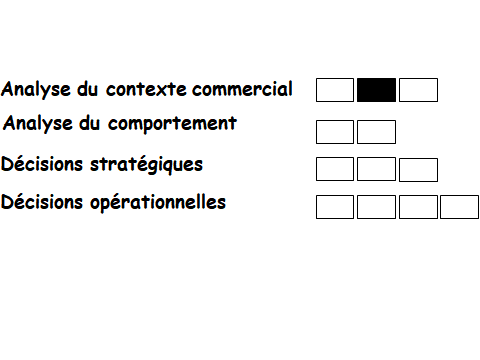 CONSIGNES pour valider les compétences suivantes :Faites ce schéma en l’appliquant à votre PFR.Montrer de façon claire et précise les liens entre les différentes forces  concurrentielles et les différents marchés.Indiquer de manière précise les noms des marques ou produits concurrents.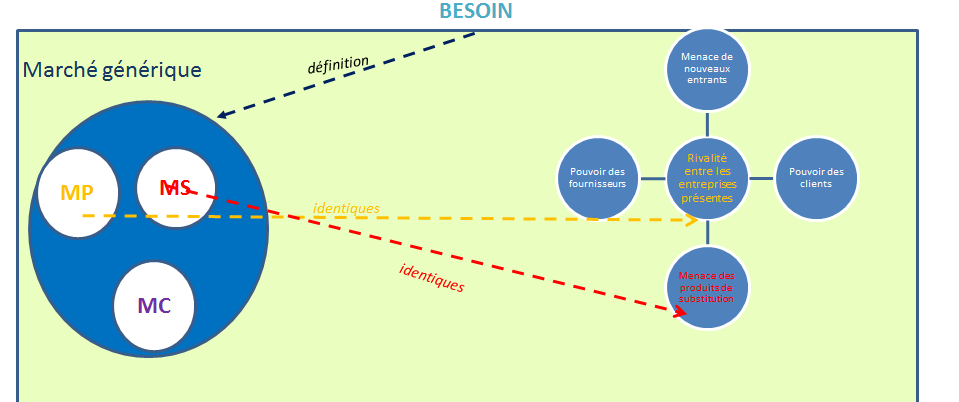 Compléter le tableau dans lequel figure les 5 forces concurrentielles et pour chacune, donner 2 arguments qui justifient l’intensité concurrentielle puis indiquer la référence de la sourceAvant de remettre ce document, vérifier que :-	Sa présentation est très soignée (pas d’éléments manuscrits sauf autorisation)-	Les fautes d’orthographe et de syntaxe sont inexistantes -	Les forces de Porter sont analysées dans un ordre pertinentEn l’absence d’un de ces éléments le document ne sera pas lu.DE TYPEPFR : Distributeur connecté de BD d’occasion à BordeauxVALIDENON VALIDE1 - Identifier les forces concurrentielles en cohérence avec les marchés de référence2 - Caractériser l’intensité des forces concurrentiellesForce concurrentielleIntensitéArgumentsRéférence de la sourceRivalité entre les firmes présentes sur le secteurNulle Seul le PFR est sur les MPRéflexion personnelleNouveaux entrants Forte Des entreprises de distribution automatique peuvent s’intéresser à ce concept ainsi que les boutiques qui vendent des BD. Les barrières à l’entrée sont faibles.Le marché de la BD est en forte progression, il est donc attractif.https://www.ratptravelretail.com/la-distribution-automatique-fera-bientot-peau-neuve/https://www.livreshebdo.fr/article/le-marche-de-la-bd-en-forte-hausse-en-2019Produits de substitutionMoyenneIls sont nombreux et pratiques d’utilisation mais ils ne permettent pas la possession de la BD, seul son usage est possible avec les produits de substitutionhttps://comarketing-news.fr/que-pensent-vraiment-les-editeurs-de-la-lecture-numerique/Pouvoir de négociation des clientsMoyen Seul le PFR permet de trouver une BD d’occasion en version papier n’importe quand. Les produits de substitution satisfont moins complètement le besoin.Réflexion personnellePouvoir de négociation des fournisseursFaible Pour approvisionner les distributeurs connectés, il est possible de faire appel à des ventes d’anciennes collections de médiathèques, de particuliers, de foires aux livres. Les fournisseurs sont donc nombreux.https://www.bedetheque.com/venteshttps://livre.easycash.fr/bdhttps://openagenda.com/mediatheque-samuel-beckett-guerande/events/vente-de-documents-doccasion-par-la-mediatheque_693494?lang=fr?lang=